MøtereferatAgenda: Godkjenning av møteinnkallingMøteinnkallingen er godkjentGodkjenning av referat 22.02.22Referatet er godkjent med mindre rettelser i deltakere. Laila Strypet tas ut av referatet, Nina Tanche-Nilsen er med som observatør som verneombud i tidligere EiendomsavdelingenÅrshjul for LOSAM Økonomi og eiendom 1. halvår 2022 Hensikt med saken er å fastsette ulike saker i forhold til årshjul for 1. halvår 2022. Det tas forbehold om endringer i LOSAM-strukturen i Fellesadministrasjonen. Se vedlegg for forslag til saker.Drøfting av punkt 2.5.5.3 i Hovedtariffavtalen skal gjennomføres 2 ganger i året. Legges inn som sak 25. aprilEvaluering av medvirkning og medbestemmelse 2021 Hensikt med saken er å evaluere medvirkning og medbestemmelse innen LOSAM-området i 2021. Det legges opp til en runde rundt bordet med korte innlegg (inntil 3 min) som grunnlag for en diskusjon.  VidereføreEffektiv ledelse av og ryddige møterLav terskel for å ta opp tingKultur for åpen og god tone, god kombinasjon av formell dialog i LOSAM og uformelle møter Godt samarbeid på tvers av tillitsvalgte og vernelinje med jevnlig dialog mellom parteneArbeidsgiver søker at medvirkning skal ivaretasForbedre:Årshjulet:Følge opp årlige saker i årshjulet Gjennomføre et eget møte i forhold til forventninger og grunnlag for årshjul og aktiviteter i seksjonene for å ivareta punktene i Tilpasningsavtalen kapittel 7.Gjennomføring av møteneEnda tydeligere struktur Referatene bør komme tidlig på Innsida Oppfølging av saker som er tatt opp i LOSAM Involvering litt tidligere i prosessen i enkelte sakerMedvirkning i avdelingenePlan for hvordan medvirkning skal gjøres i avdelingen (hensiktsmessige metoder, møter osv). Det er også en kommunikasjonsbit som må jobbes med.Etablering av ny eiendomsavdeling Hensikten med saken er å drøfte forslag til prosess og tidsplan, og om deltakere i arbeidsgruppa ivaretar medvirkning på en god måte. Vedlagte lysark ble gjennomgått, og muntlig oppsummering fra møte i partssammensatt gruppe 4. mars.Det var enighet om at tidsplanen og sammensetningen av arbeidsgruppa ser fornuftig ut.Tilbakemeldinger:Det er viktig at det skjer reell medvirkning i arbeidsgruppaDet er bra med en relativt detaljert plan, og det gjør det lettere å gjennomføre endringer underveisDet er viktig å sammenlikne seg med andre og dokumentere det vi er gode påBrukerne bør involveres gjennom prosessen og ikke bare innledningsvisDet bør kommuniseres ut at deltakernes i arbeidsgruppa skal ivareta helhetenSykefraværsutvikling i Bygningsdrift og Teknisk drift. Hensikten med saken er å drøfte om det skal iverksettes særskilte tiltak i henhold til seksjonenes risikovurderinger. Vedlagte lysark ble gjennomgått. Sykefraværet er høyt og det legges ut informasjon på Innsida om at dette kan påvirke leveransen til Eiendomsavdelingen.Tilbakemeldinger:Det er bra at det kommuniseres ut til brukerne at leveransen blir påvirket av høyt sykefraværRenholderne har høy yrkesstolthet og det er utfordrende å senke kvaliteten på leveransenSykefraværet for renholdere har vært høyt i lang tid og det medfører slitasje i teamet. Det etterlyser langsiktige tiltak. Arbeidsgiver svarte at det har vært jobbet med og jobbes med sykefravær i Eiendomsavdelingen, og særlig i Bygningsdrift.Gjensidig informasjonInformasjon fra arbeidsgiver. Linda Nervik er valgt som lokalt hovedverneombud for Eiendomsavdelingen og Monica Nygård er valgt som vara 7. mars 2022. Informasjon fra tillitsvalgte Ingen sakerEventueltIngen sakerVEDLEGG SAK 3Møteplan for LOSAM Økonomi og eiendom 1. halvår 2022Møteplan/årshjul 1. halvår 2022. Datoer er satt av og det er kalt inn i kalendrene. Årshjul behandles i møtet 07.03.22. Det tas forbehold om endringer ved ny LOSAM-struktur.VEDLEGG SAK 5 UTVIKLINGSPROSESS I EIENDOMSAVDELINGEN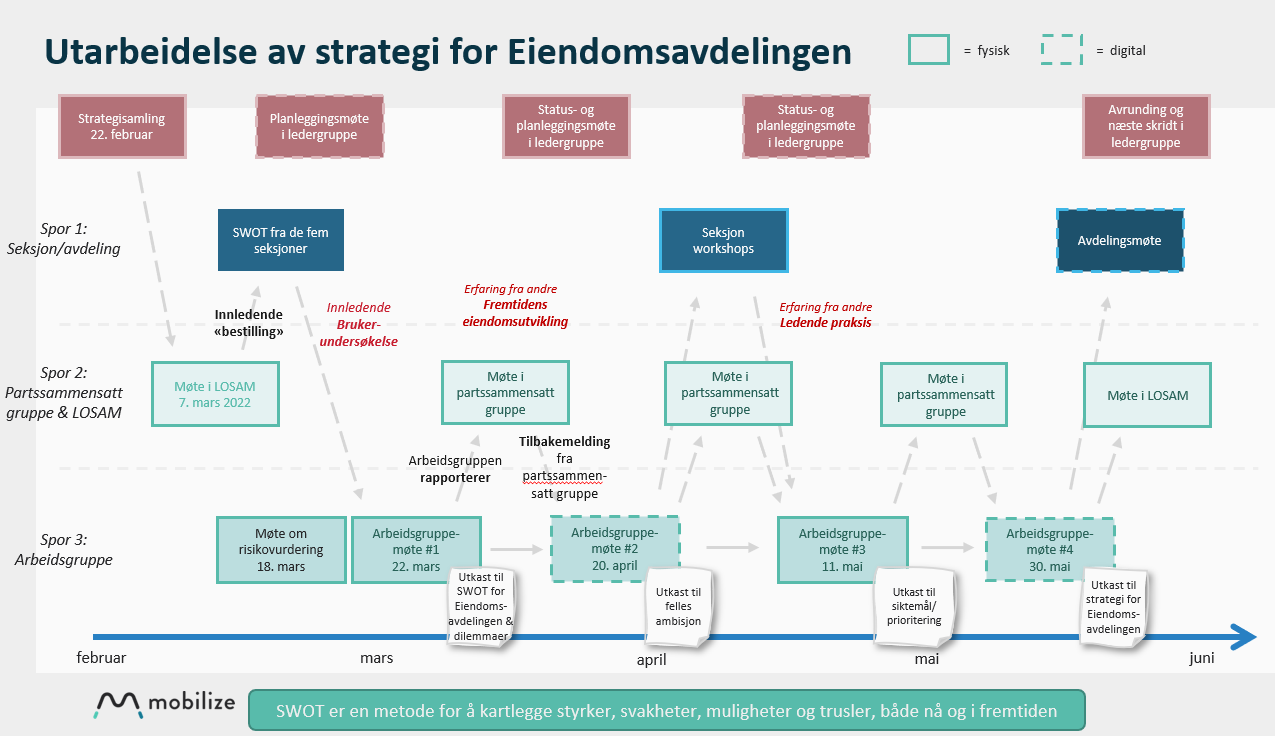 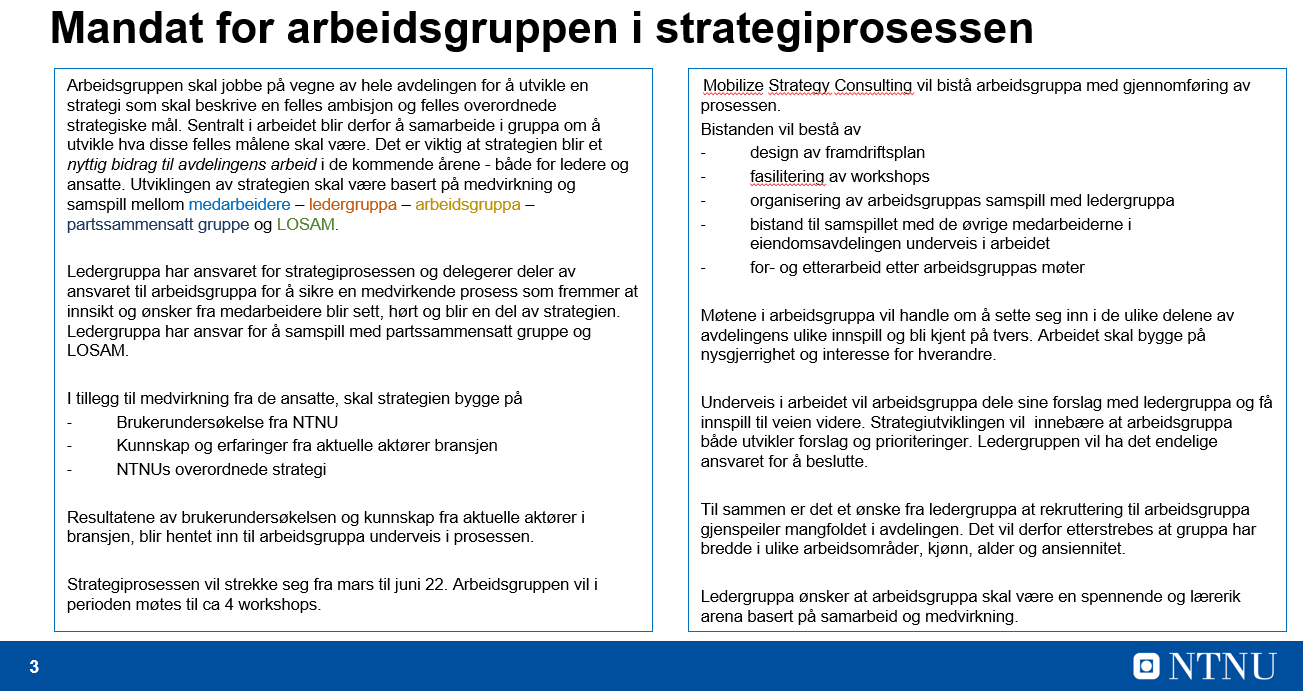 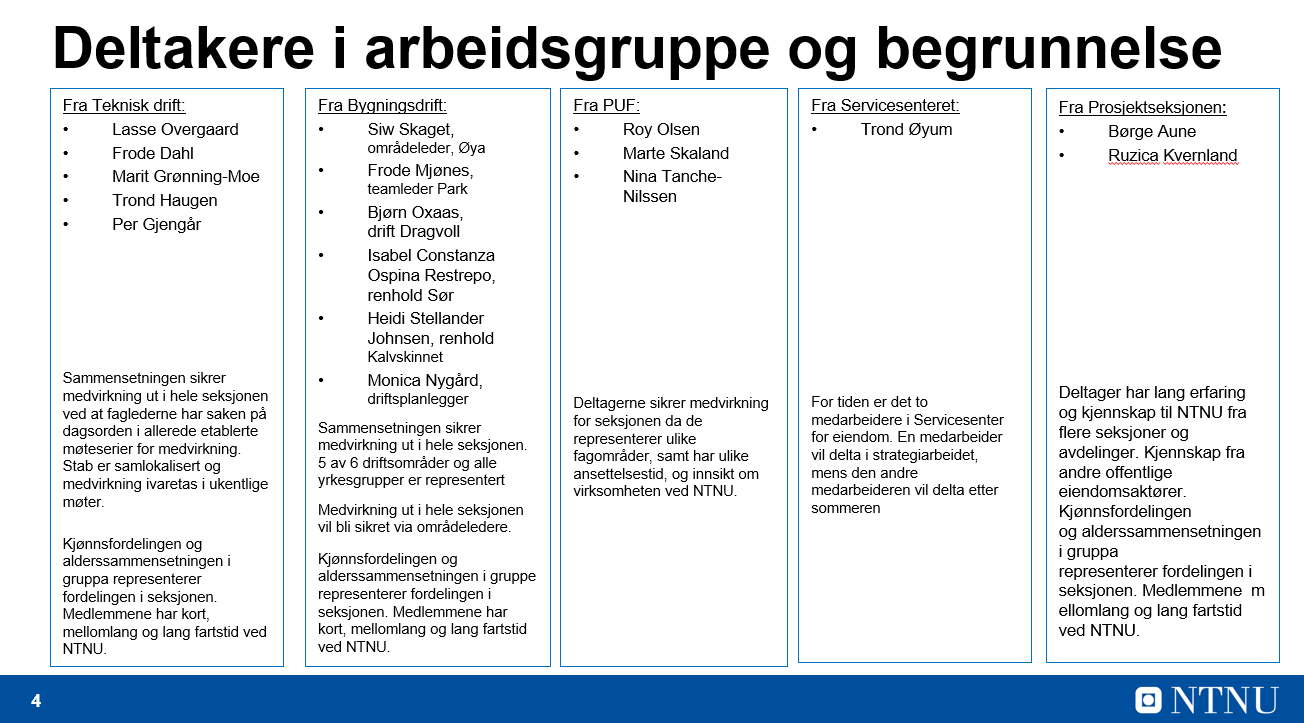 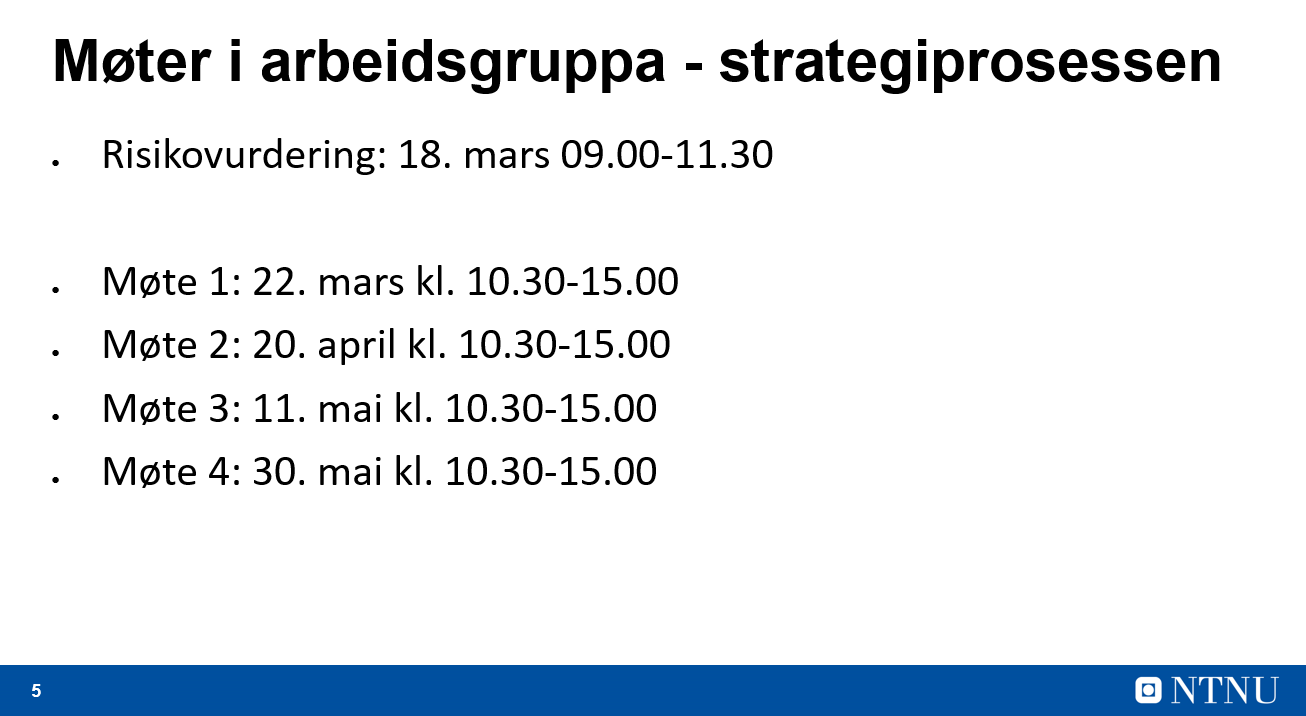 VEDLEGG SAK 6 SYKEFRAVÆR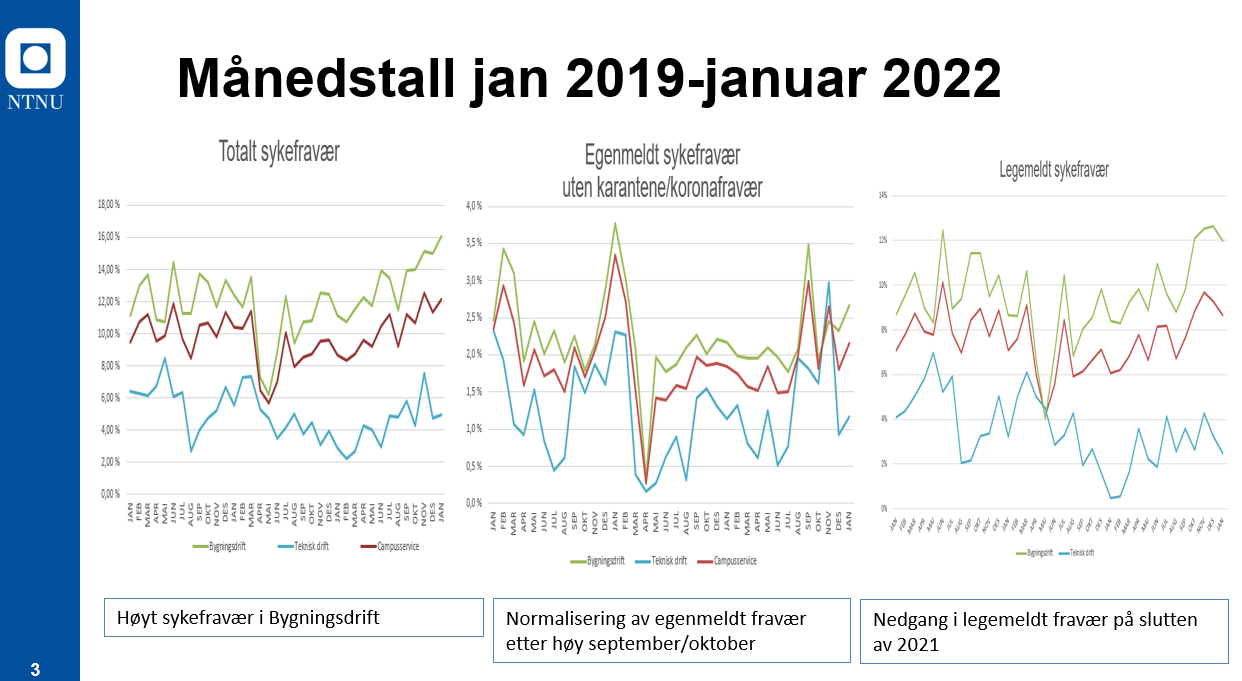 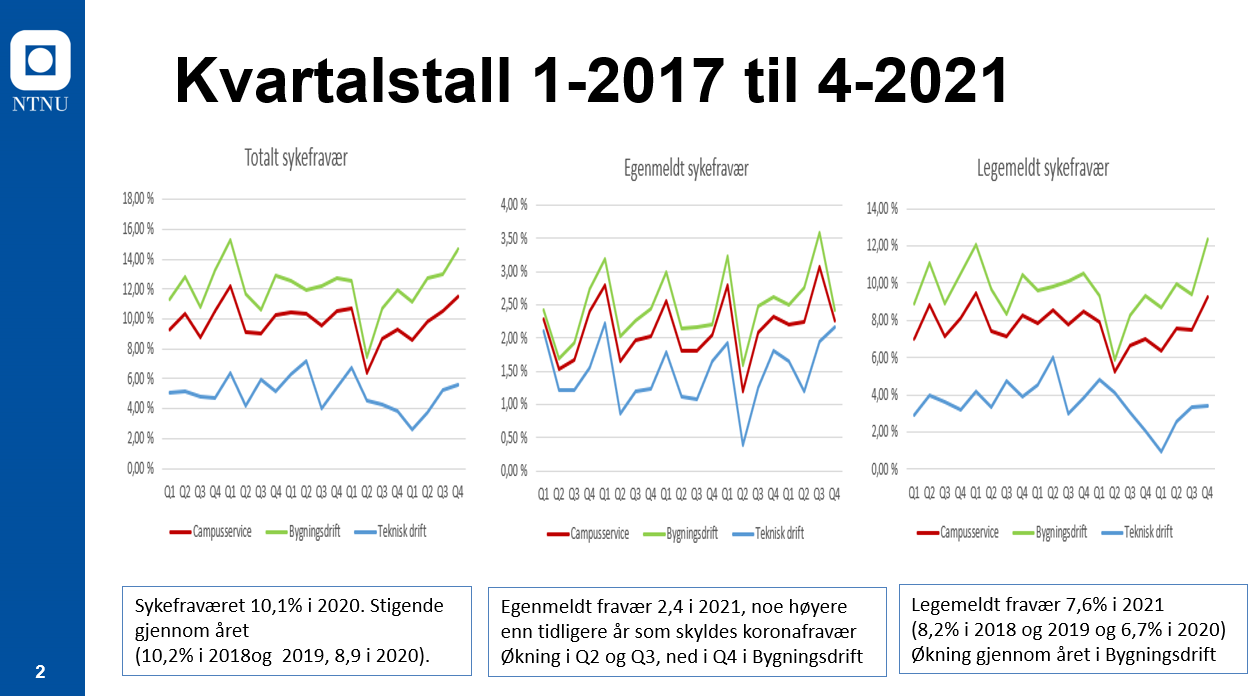 Til: Marianne Solem fra Mobilize deltok på sak 5.Fra tjenestemannsorganisasjonene:                                      Fra arbeidsgiver: Kari Karlsen                         Tekna                                         Frank Arntsen Aleksander Høiland              NTL                                          Ingrid Volden                                            Martin Flatås                         NTL                                          Knut Aspås (vara)
Andreas Gjeset                      Parat                                          Per Einar Iversen                  Parat                                          Sekretær: Marianne Schjølberg                                                      Forskerforbundet                       Vikar: Cecilie Holen                                                NITO                                         Linda Nervik                         LHVO, Eiendomsavdelingen   Monica Nygård                      Vara LHVO EiendomsavdelingenPål Vanvik                             LHVO, Øk.- eiendomsavd. og virks.styringNina Tanche-Nilsen               VO tidl. Eiendomsavdelingen (observatør)Ketil Normann Wean           Vara VO tidl. Eiendomsavdelingen (observatør)Marianne Solem fra Mobilize deltok på sak 5.Fra tjenestemannsorganisasjonene:                                      Fra arbeidsgiver: Kari Karlsen                         Tekna                                         Frank Arntsen Aleksander Høiland              NTL                                          Ingrid Volden                                            Martin Flatås                         NTL                                          Knut Aspås (vara)
Andreas Gjeset                      Parat                                          Per Einar Iversen                  Parat                                          Sekretær: Marianne Schjølberg                                                      Forskerforbundet                       Vikar: Cecilie Holen                                                NITO                                         Linda Nervik                         LHVO, Eiendomsavdelingen   Monica Nygård                      Vara LHVO EiendomsavdelingenPål Vanvik                             LHVO, Øk.- eiendomsavd. og virks.styringNina Tanche-Nilsen               VO tidl. Eiendomsavdelingen (observatør)Ketil Normann Wean           Vara VO tidl. Eiendomsavdelingen (observatør)Marianne Solem fra Mobilize deltok på sak 5.Fra tjenestemannsorganisasjonene:                                      Fra arbeidsgiver: Kari Karlsen                         Tekna                                         Frank Arntsen Aleksander Høiland              NTL                                          Ingrid Volden                                            Martin Flatås                         NTL                                          Knut Aspås (vara)
Andreas Gjeset                      Parat                                          Per Einar Iversen                  Parat                                          Sekretær: Marianne Schjølberg                                                      Forskerforbundet                       Vikar: Cecilie Holen                                                NITO                                         Linda Nervik                         LHVO, Eiendomsavdelingen   Monica Nygård                      Vara LHVO EiendomsavdelingenPål Vanvik                             LHVO, Øk.- eiendomsavd. og virks.styringNina Tanche-Nilsen               VO tidl. Eiendomsavdelingen (observatør)Ketil Normann Wean           Vara VO tidl. Eiendomsavdelingen (observatør)Kopi til:Tekna, NITO, NTL, NTL v/Lillian Nilsen, Parat, Forskerforbundet, HR- og HMS-avdelingen Tekna, NITO, NTL, NTL v/Lillian Nilsen, Parat, Forskerforbundet, HR- og HMS-avdelingen Tekna, NITO, NTL, NTL v/Lillian Nilsen, Parat, Forskerforbundet, HR- og HMS-avdelingen Om:LOSAM-møte for Økonomi og eiendom LOSAM-møte for Økonomi og eiendom LOSAM-møte for Økonomi og eiendom Møtetid:07.03.2022 kl. 12.00 - 13.30 Møtested:Driftssentralen 2. etg. Møterom 211 (Maxi)Signatur:CEHCEHCEHDAGTIDSAKERSTED21. februar12:30- 14:00Utviklingsprosess i EiendomsavdelingenBehandle foreliggende informasjons, drøftings- og forhandlingssakerDrifts-sentralen 2. etg. Rom 2117. mars12.30- 14.00Årshjul 1. halvår 2022Evaluering av medvirkning og medbestemmelse 2021Utviklingsprosess i EiendomsavdelingenSykefraværsutvikling i EiendomsavdelingenDrifts-sentralen 2. etg. Rom 21125. april12:30- 14.00Fordeling av velferdsmidler 2022Oppfølging av evalueringsrapport BygningsdriftArbeidsmiljøundersøkelsenDrøfting av punkt 2.5.5.3 i Hovedtariffavtalen (gjennomføres 2 ganger i året)Behandle foreliggende informasjons, drøftings- og forhandlingssakerDrifts-sentralen 2. etg. Rom 21113. juni12.30- 14.00Virksomhetsrapport 1. tertial (1T) 2022 – for ØE (informasjon)Budsjett og bemanningsplan (runde 1) for ØE 2022 til 2025 (drøfting)Behandle foreliggende informasjons, drøftings- og forhandlingssakerDrifts-sentralen 2. etg. Rom 211